Fd1001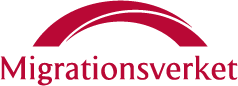 Inkom MigrationsverketLägesrapport1. Grundinformation2. AktiviteterAnge i tabellen vilka aktiviteter som har genomförts, är pågående eller som var planerade att genomföras under perioden men som har försenats. Benämningen av aktiviteterna ska överensstämma med namnet för aktiviteten i ansökan om stöd. Beskriv genomförandet.3. MåluppfyllelseBeskriv vad ni har arbetat med i projektet under aktuell redovisningsperiod. Redogörelsen ska innehålla en kronologisk beskrivning av:hur projektet arbetat för att nå uppställda målvilka resultat som projektet hittills uppnåttreflektioner hittills baserade på projektets resultat.4. Beskriv hur projektet har arbetat med jämställdhet, icke-diskriminering och i insatser som rör barn, barnets bästa.Ni ska följa upp projektverksamheten utifrån principerna om jämställdhet, icke-diskriminering och i insatser som rör barn, barnets bästa. Om ni exempelvis identifierar eventuella ojämlikheter bör ni också resonera hur resultaten ska (om relevant) bli mer jämlika till nästa rapporteringstillfälle. Arbetet med principerna ska vara en naturlig del i både planering, genomförande, rapportering och uppföljning av projektverksamheten.4.1 Resonera kring köns- och åldersfördelningen i projektets aktiviteter i relation till projektets åtaganden.5. Utfall av programindikatorer hittills under projektetUtfall av programindikatorer rapporteras direkt i Min ansökan. Kommentera utfallet hittills, om utfall inte redovisats ange förklaring till det.Om ni har korrigerat (tagit bort eller ändrat) utfall som ni tidigare har rapporterat för programindikatorer, vänligen beskriv för vilken indikator och varför korrigeringen har gjorts.6. Utfall för projektindikatorerFyll i samtliga indikatorer och måttenheter. Benämningen av projektindikatorer och målvärden ska överensstämma med uppgifterna i ansökan om stöd. Kommentera utfall av rapporterade projektindikatorer hittills i projektet. Om utfall inte har redovisats, ange förklaring till det och ange 0 i utfallsfälten.7. Påverkande omständigheter och avvikelserBeskriv eventuella omständigheter som påverkar möjligheten att uppnå projektets mål. Redogörelsen ska i förekommande fall innehålla
en beskrivning av:aktiveter som inte har genomförts, eller som har försenatsomständigheternas påverkan på projektets mål och genomförande. Omständigheterna kan ha haft positiv eller negativ påverkanhur omständigheterna har hanterats.8. Synlighet och resultatspridningBeskriv de informationsinsatser som har utförts för att sprida information om projektet och dess eventuella resultat, samt hur EU:s medverkan
har synliggjorts och kommunicerats.9. SamverkanVid samverkan med projektpartner eller samarbetspartner, beskriv hur samverkan har fortskridit.10. Uppföljning och utvärderingBeskriv hur projektets genomförande följs upp till exempel av stödmottagare, styrgrupp eller på annat sätt.Om projektet utvärderas, beskriv vilka metoder och insatser som har genomförts och hur utvärderingen har använts. Om projektet har en extern utvärderare, ange namn och kontaktuppgifter till denne.11. Övrig informationAnge eventuell ytterligare information om projektet som bör uppmärksammas.12. Ekonomisk information och uppföljningAnge information som behöver uppmärksammas.13. Budget, utfall och prognosBeskriv kortfattat utifrån projektets beviljade budget hur nyttjandegraden har utvecklats hittills och hur den förväntas utvecklas framåt.14. Prognos för utfallVälj de program- och projektindikatorer där er prognos för utfall för projektperioden avviker från angivna målvärden.Förklara kortfattat hur ni har resonerat er fram till det prognostiserade utfallet.Lägesrapport ska lämnas in vid varje ansökan om utbetalning. Ifylld rapport bifogas som Word-fil i Min ansökan under rubriken ”Lägesrapport”.Underlag som styrker resultat eller genomförande ska finnas tillgängligt hos er som stödmottagare och kan begäras in i samband med granskning av er ansökan och utbetalning. Exempel på underlag som ska finnas tillgängligt:metod för målgruppsverifieringmetod för datainsamlingdeltagarförteckning för indikatorrapporteringdeltagarlistor för närvarorapporteringstyrgruppsprotokolldokumentation som avser kommunikation och spridning av resultat och genomförande.ProjektnamnÄrende-IDÄrende-IDÄrende-IDStödmottagareLägesrapportnummerLägesrapportnummerLägesrapportnummerRedovisningsperiod från och medRedovisningsperiod till och medRedovisningsperiod till och medRedovisningsperiod till och medHar ni fått, eller förväntar ni er att få ersättning från andra offentliga organisationer eller EU-organ för att täcka kostnaderna i den här ansökan?Har ni fått, eller förväntar ni er att få ersättning från andra offentliga organisationer eller EU-organ för att täcka kostnaderna i den här ansökan? Ja NejOm ja, från vilka:Om ja, från vilka:Om ja, från vilka:Om ja, från vilka:FasAktivitetBeskrivning av genomförda och pågående aktiviteterStatusProjektindikatorMålvärdePeriodens utfallAckumulerat utfall från projektstartMätenhetKommentarBudget (enligt beslut om stöd)Utfall mot budget(tidigare rapporteringar plus denna rapportering)Prognos (för hela projektperioden)ProgramindikatorPrognos för utfall under projektperioden